The CompanyHealth and Safety ManualSeptember 2017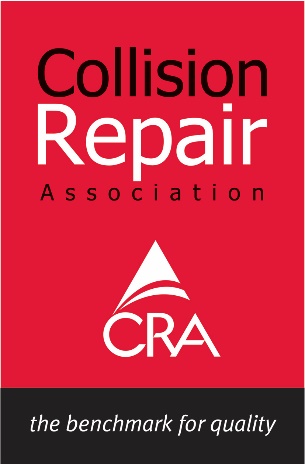 The CompanyKEY COMPANY INFORMATIONAction:  Your company will be referred to as ‘The Company’ through this document.Responsible Person:  Action:  Nominate either the owner / or appointed manager if the owner is not directly involved in the business.  Emergency Preparedness:Action:  Nominate a staff member who generally remains on site.  Deputy required in event of sickness or annual leave etc.COLLISION REPAIR ASSOCIATION COPYRIGHT STATEMENTPublished by:	Collision Repair Association	PO Box 9208Waikato Mail Centre
HAMILTON 3240	Phone: +64 7 8470216	Fax: +64 7 8470217	Email: info@collisionrepair.co.nz	©Collision Repair Association	All rights reserved.This work is entitled to the full protection given by the Copyright Act 1994 to the holders of the copyright.  Reproduction of any part of this manual is a breach of the copyright of the author and / or publisher.  This copyright extends to all forms of photocopying and any storing of material and any kind of information retrieval system.Storage and dissemination of any kind of this material by any means, including photocopying, electronic information storage and retrieval or word processing systems, is strictly prohibited except by members of the Collision Repair Association for the purpose of helping the members in the normal course of business.  Any material coming within this exception shall not later be passed on, hired or otherwise disseminated, whether or not for gain, to any other person or persons.WarningThe doing of any unauthorised act in relation to a copyright work may result in both a civil claim for damages and criminal prosecution.Notice of DisclaimerThis manual is intended to provide accurate and adequate information pertaining to the subject matters contained herein within the limitations of the size of this publication. Nevertheless it has been written, edited and published and is made available to all members on the basis that its authors, editors and publishers fully exclude any liability by any or all of them in any way to any person or entity for damages in respect of or arising out of any reliance in part or full, by such person or entity or by any other person or entity, upon any of the contents of this publication for any purpose.ContentsSection 0COLLISION REPAIR ASSOCIATION COPYRIGHT STATEMENT	1Section 11.0	INTRODUCTION, VISION STATEMENT AND GOALS	11.1	Collision Repair Association Health and Safety Manual – Central Control System	11.2	Change of Ownership	11.3	Health and Safety Vision Statement	21.4	Health and Safety Documentation	31.5	Health and Safety Programme Objectives	31.6	Specific Health and Safety Objectives	31.7	Annual Management Review	41.8	Document Control	41.9	No Smoking Policy	51.10	Health and Safety Legislation	51.11	Early Return to Work Policy	51.12	Work Injury Claim Process	6	1.12.1	Work Related Personal Injury Claims Process Flow Chart	7	1.12.2	Rehabilitation Flow Chart	8Section 22.0	RESPONSIBILITIES	12.1	Employer	12.2	Responsible Person	12.3	Employee	2Section 33.0	HEALTH AND SAFETY EMPLOYEE PARTICIPATION	13.1	Health and Safety Meetings	13.2	Standard Agenda	1Section 44.0	ACCIDENT / INCIDENT / NEAR HIT REPORTING	14.1	Accident Reporting and Recording	14.2	Reporting Serious Events to WorkSafe	24.3	Immediate Scene Action	24.4	Recording and Reporting Flow Chart	44.5	Accident Investigation Flow Chart	5Section 55.0	FIRST AID FACILITIES	15.1	Adequate Supplies	15.2	Trained First Aider	1Section 66.0	HAZARD IDENTIFICATION AND MANAGEMENT	16.1	Risk Assessment and Hazard Identification	16.2	Procedures for Identifying Significance of Hazards	16.3	Hazard Register	26.4	Hazard Management Process Overview	36.5	Controlling Hazards	46.6	Workplace Inspections	56.7	Invisible Hazards	56.8	Plant and Equipment	56.9	Health Monitoring	66.10	Drug and Alcohol Testing	66.11	Flu Vaccinations	76.12	Pregnancy at Work	76.13	Personal Protective Equipment	76.14	Cleaning	86.15	Lighting	8Contents (cont’d)Section 77.0	INDUCTION TRAINING AND SUPERVISION	17.1	Pre-Employment Assessment	17.2	Induction Training	17.3	Health and Safety Employee Handbook	17.4	Employee Competency Training	27.5	Training Content	27.6	Trainer Selection	2Section 88.0	EMERGENCY RESPONSES	18.1	Emergency Response Plan	1	8.1.1	Visitors	2	8.1.2	Accident and Emergency	28.2	Fire Evacuation Plan	3	8.2.1	Wardens Authority	3	8.2.2	Wardens Responsibilities	3	8.2.3	For Buildings Providing Employment for 10 or More People	38.3	Emergency Spill Response	4Section 99.0	CUSTOMERS, VISITORS AND CONTRACTORS	19.1	Customers and Visitors	19.2	Contractors and Sub-Contractors	1	9.2.1	Contractors	2	9.2.2	Contractor Performance	2	9.2.3	Preferred Contractor Database	2Section 1010.0	OFF-SITE WORK	110.1	Employee Safety When Working Off-Site	1Section 1111.0	COMPANY VEHICLES	111.1	Company Business	111.2	Vehicle Management and Maintenance	111.3	Vehicle Security	211.4	Compliance with New Zealand Law	211.5	Loading and Unloading of Vehicles	2Section 1212.0	MACHINERY	112.1	Machinery Requirements	1Section 1313.0	SPECIFIC HAZARDS IN THE WORKPLACE AND FACTORS TO CONSIDER	113.1	Manual Handling	113.2	Environmental Hazards	113.3	Noise	213.4	Electrical Hazards	213.5	Fatigue	213.6	Hazardous Substances (including Dangerous Goods)	313.7	Codes of Practice, Safety Data Sheets, Legislation and Regulations	413.8	Working at Height	4Company Name:Street Address:Suburb / City:Responsible Person:Warden:(in an emergency)Deputy Warden:(if Warden off site)Responsible Person